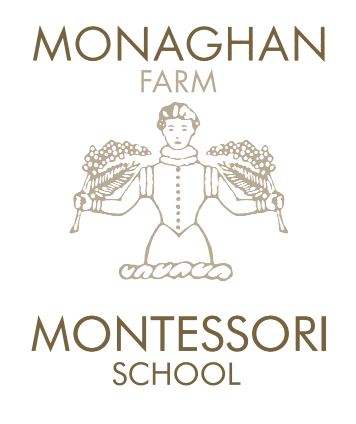 INDEMNITY SCHEDULEMonaghan Montessori, its proprietors, its employees and duly authorised representatives acting in such capacity (“the School”) shall at all times use its best endeavours to ensure the safety and well-being of the children at the School.Notwithstanding anything to the contrary to the Agreement or herein contained, the School shall, to the extent permitted by law, not be liable under any circumstances whatsoever, including but not limited to any loss, injury, illness, death and/or damages, to the person and/or property of the Child, and/or to the person and/or property of his/her Parent/Guardian whilst being in the care of, and/or on the premises of, the School and/or whilst being in the care of the School off the School premises, for any purposes whatsoever, unless such loss, injury, illness, death and/or damages arise as a result of gross negligence on the part of the School. Should the School wish to take the Child off the premises for a school excursion and the Parent/Guardian agrees thereto, the Parent/Guardian shall be required to sign an additional indemnity form in respect of each excursion.I, _________________________________(full name and surname) (“the Parent/Guardian”), the parent/guardian of ________________________(full name and surname) (“the Child”)  hereby  indemnify, hold harmless and absolve the School, to the extent permitted by law, against and from any and/or all claims whatsoever which may arise in connection with, but not limited to any loss, injury, illness, death and/or damages, to the person and/or property of the Child, and/or to the person and/or property of his/her Parent/Guardian whilst being in the care of, and/or on the premises of, the School and/or whilst being in the care of the School off the School premises, for any purposes whatsoever, unless such loss, injury, death and/or damages arise as a result of gross negligence on the part of the School as contemplated herein. Signed on this the ___ day of ____________ 20__._________________________			Signature of Parent /Guardian	